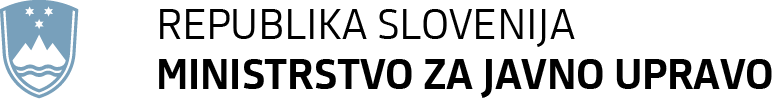 Številka: 	381-34/2020/211Datum: 	5. 8. 2021 Zapisnik o odpiranju vlogprispelih na Javni razpis za sofinanciranje gradnje odprtih širokopasovnih omrežij naslednje generacije »GOŠO 5«, ki je bil objavljen v Uradnem listu Republike Slovenije št. 41/2021 z dne 19. 3. 2021 in sprememba objavljena v Uradnem listu RS št. 74/2021 z dne 14. 5. 2021 (v nadaljevanju: javni razpis).Postopek drugega odpiranja vlog na javni razpis je bil izveden dne 5. 8. 2021 od 14.00 do 15.25 ure v prostorih Ministrstva za javno upravo, Tržaška cesta 19a, 1000 Ljubljana, 1. nadstropje. Vloge so bile odprte po vrstnem redu njihovega prispetja in evidentiranja.Predmet javnega razpisa je sofinanciranje gradnje odprtih širokopasovnih omrežij v Gorenjski, Goriški, Obalno-kraški, Osrednjeslovenski, Primorsko-notranjski, Savinjski, Zasavski, in Posavski statistični regiji ter statistični regiji Jugovzhodna Slovenija, ki bodo gospodinjstvom, ki so bele lise, v razdalji največ 400 m od lokacije gospodinjstva, omogočala odprt širokopasovni dostop naslednje generacije s prenosno hitrostjo najmanj 100 Mb/s in elektronske komunikacijske storitve preko teh omrežij, in je razdeljen v naslednjih 78 sklopov:sklopi v Zahodni kohezijski regiji:			sklopi v Vzhodni kohezijski regiji:Za javni razpis je bila imenovana komisija s sklepom ministra št. 381-34/2020/1 z dne 14. 10. 2020 in sklepom št. 381-34/2020/209 z dne 4. 8. 2021 : Mojca Jarc, predsednica;mag. Bojan Valančič, namestnik predsednice in član;Vilma Režek, članica;Tamara Gliha, članica;dr. Polonca Blaznik, članica;Jasna Močnik, članica.Odpiranje vlog na javni razpis ni javno.Z odpiranjem se prične po vrstnem redu prispelih vlog. Pravočasno, to je do dne 5. 8. 2021 do 12:00 ure so prispele vloge naslednjih prijaviteljev v vrstnem redu kot sledi. Nepravočasne vloge: Komisija je pravilno opremljene in pravočasno prispele vloge, ki jih je bilo 6, pregledala z vidika formalne popolnosti (če so priloženi vsi dokumenti zahtevani po razpisni dokumentaciji). Komisija je na podlagi pregleda ugotovila, da je 6 vlog formalno popolnih in 0 vlog formalno nepopolnih.Podatki o prijavljenih belih lisah in višini javnega sofinanciranja:Podpisi članov razpisne komisije, ki so navzoči na odpiranju: Postopek odpiranja je bil zaključen 5. 8. 2021 ob 15:25 uri.      Zapisala: Mojca JarcDatum in kraj: 5. 8. 2021, LjubljanaŠt. sklopaOBČINAŠt. sklopaOBČINA123456789101112131415161718192021222324252627282930313233343536373839404142BovecBrdaKanalKobaridMiren-KostanjevicaNova GoricaRenče-VogrskoŠempeter-VrtojbaTolminAnkaranIzolaKoperPiranCerknoIdrijaŽiriCerklje na GorenjskemJezerskoKranjNakloPreddvorŠenčurŠkofja LokaTržičDobrepoljeGrosupljeIvančna GoricaLitijaŠmartno Pri LitijiBrezovicaDobrova-Polhov GradecDomžaleHorjulKamnikLjubljanaLogatecLukovicaMedvodeMengešMoravčeVodiceVrhnika4344454647		48495051525354555657585960616263646566676869707172737475767778CerknicaIlirska BistricaLoška DolinaPivkaGornji GradLjubnoLučeMozirjeNazarjeRečica Ob SavinjiSolčavaBrežiceHrastnikKostanjevica na KrkiRadečeSevnicaŠentjernejŠentrupertŠkocjanŠmarješke TopliceTrbovljeZagorje ob SaviČrnomeljMetlikaNovo MestoStražaMirnaMirna PečMokronog-TrebelnoTrebnjeŽužemberkKočevjeKostelOsilnicaRibnicaSodražicaZap. št.Naziv prijaviteljaSPIS številka vlogeDatum prejetja vlogeUra prejetjaINFRATEL d.o.o.381-34/2020/2042. 8. 202112:15INFRATEL d.o.o.381-34/2020/2052. 8. 202112:15INFRATEL d.o.o.381-34/2020/2062. 8. 202112:15GVO d.o.o.381-34/2020/2072. 8. 202112:15GVO d.o.o.381-34/2020/2082. 8. 202112:15TRITEL d.o.o.381-34/2020/2105. 8. 202110:47Zap. št. Naziv prijaviteljaSPIS št. vlogeDatum prejetjaUra/Zap. št.Naziv prijaviteljaSPIS številka vlogeObčinaPrijavljene bele liseZnesek javnega sofinanciranja (EUR)INFRATEL d.o.o.381-34/2020/204Mirna Peč56127.600,00 INFRATEL d.o.o.381-34/2020/205Trebnje4091.026.500,00 INFRATEL d.o.o.381-34/2020/206Sevnica156492.000,00 GVO d.o.o.381-34/2020/207Cerkno254875.800,00 GVO d.o.o.381-34/2020/208Nazarje33114.900,00 TRITEL d.o.o.381-34/2020/210Cerkno263881.895,60Zap. št.KomisijaIme in priimekpodpisPredsednicaMojca JarcČlanmag. Bojan Valančič namestnik predsednice in članodsotenČlanicaTamara GlihaodsotnaČlanicaVilma RežekodsotnaČlanicadr. Polonca Blaznik  ČlanicaJasna Močnik